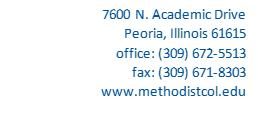 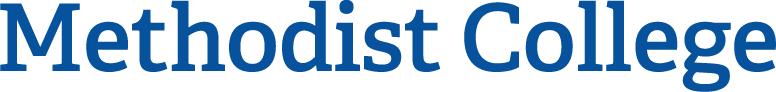 Complainant Appeal to VCAA Letter (date)Dear Vice Chancellor,On  (date of Administrator Decision Letter to Complainant), I was provided the attached Administrator Decision Letter to Complainant in response to my formal complaint, the details of which are in the attached Formal Complaint Submission Form. I submit this form in an appeal to the decision listed in that letter. (provide information pertaining to the rationale for appeal)Thank you for your time and consideration.Sincerely, (Complainant Name)Enc:	Formal Complaint Submission FormAdministrator Decision Letter to Complainant (List any additional supplemental documentation obtained through process)Record of Formal Complaint ProcessPlease include more information to accommodate the formal complaint process or additional steps unique to this particular case.  All dates are recorded as business days.  Complainant Reporting: Respondent Involved: Administrator: Step in Due ProcessDateStatusTimeline NotesFormal Complaint Submission FormMust be within 5 days of alleged event OR last Informal Complaint Process contactVCAA Complaint Notification to Respondent LetterTo be sent same day as VCAA to Administrator LetterVCAA to Administrator LetterMust be within 3 days of VCAA receiving the complaintAdministrator Decision Letter to ComplainantMust be within 10 days of being assigned the complaintAdministrator Decision Letter to RespondentTo be sent 10 days after Administrator Decision Letter to Complainant IF no appeal is filedComplainant Appeal to VCAA Letter OR Escalation CC to VCAA from AdministratorMust be within 10 days of receiving Administrator Decision Letter to ComplainantVCAA to Investigation Committee Letter Must be within 5 days from receiving Appeal to VCAA FormCommittee Meets with ComplainantCommittee Meets with RespondentInvestigation Committee Report to VCAAMust be within 15 day of committee assignmentVCAA Decision LetterMust be within 10 days of receiving committee reportComplete Records Filed by VCAA